		UNIVERSIDAD NACIONAL 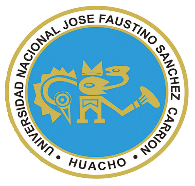 “JOSÉ FAUSTINO SÁNCHEZ CARRIÓN”VICERRECTORADO ACADÉMICOMODELO DE SYLLABUS PARA CLASES VIRTUALES EN LA UNJFSCFACULTAD DE INGENIERIA INDUSTRIAL SISTEMAS E INFORMATICAESCUELA PROFESIONAL DE INGENIERIA INDUSTRIALDATOS GENERALESSUMILLA El curso tiene la siguiente sumilla: Conceptos fundamentales para comprender la Realidad Nacional e internacional; Territorio, población y medio ambiente; Sociedad y cultura; Estado y política. El concepto de realidad es muy amplio y se presta a todo tipo de debates y análisis. Puede decirse que la noción hace referencia a aquello que tiene una existencia auténtica y verdadera, a diferencia de lo que tiene lugar en un marco de fantasía o en la imaginación.La asignatura de Realidad Nacional e internacional, está pensado de manera tal que al final el participante ha desarrollado competencias que le permitirán analizar, interpretar y dar solución a los problemas nacionales; de tal manera  que  permita un desarrollo armónico de la sociedad y elaborar los planes de desarrollo nacional sostenido.El curso está planteado para un total de dieciséis semanas, en las cuales se desarrollan cuatro unidades didácticas, con 32 sesiones teórico y Práctico que  permiten al estudiante comprender la realidad nacional e internacional y  dar solución a los problemas nacionales, tomando como base la geopolítica y la realidad internacional.CAPACIDADES AL FINALIZAR EL CURSOINDICADORES DE CAPACIDADES AL FINALIZAR EL CURSO	DESARROLLO DE LAS UNIDADES DIDÁCTICAS:MATERIALES EDUCATIVOS Y OTROS RECURSOS DIDÁCTICOSSe utilizarán todos los materiales y recursos requeridos de acuerdo a la naturaleza de los temas programados. Básicamente serán:MEDIOS Y PLATAFORMAS VIRTUALESCasos prácticosPizarra interactivaGoogle MeetRepositorios de datosMEDIOS INFORMATICOS:ComputadoraTabletCelularesInternet.EVALUACIÓN:La Evaluación es inherente al proceso de enseñanza aprendizaje y será continua y permanente. Los criterios de evaluación son de conocimiento, de desempeño y de producto.Evidencias de Conocimiento.La Evaluación será a través de pruebas escritas y orales para el análisis y autoevaluación. En cuanto al primer caso, medir la competencia a nivel interpretativo, argumentativo y propositivo, para ello debemos ver como identifica (describe, ejemplifica, relaciona, reconoce, explica, etc.); y la forma en que argumenta (plantea una afirmación, describe las refutaciones en contra de dicha afirmación, expone sus argumentos contra las refutaciones y llega a conclusiones) y la forma en que propone a través de establecer estrategias, valoraciones, generalizaciones, formulación de hipótesis, respuesta a situaciones, etc.En cuanto a la autoevaluación permite que el estudiante reconozca sus debilidades y fortalezas para corregir o mejorar.Las evaluaciones de este nivel serán de respuestas simples y otras con preguntas abiertas para su argumentación.Evidencia de Desempeño.Esta evidencia pone en acción recursos cognitivos, recursos procedimentales y recursos afectivos; todo ello en una integración que evidencia un saber hacer reflexivo; en tanto, se puede verbalizar lo que se hace, fundamentar teóricamente la práctica y evidenciar un pensamiento estratégico, dado en la observación en torno a cómo se actúa en situaciones impredecibles.La evaluación de desempeño se evalúa ponderando como el estudiante se hace investigador aplicando los procedimientos y técnicas en el desarrollo de las clases a través de su asistencia y participación asertiva.Evidencia de Producto.Están implicadas en las finalidades de la competencia, por tanto, no es simplemente la entrega del producto, sino que tiene que ver con el campo de acción y los requerimientos del contexto de aplicación.La evaluación de producto de evidencia en la entrega oportuna de sus trabajos parciales y el trabajo final.Además, se tendrá en cuenta la asistencia como componente del desempeño, el 30% de inasistencia inhabilita el derecho a la evaluación. La evaluación para esta Unidad Didáctica será de la siguiente forma:Siendo el promedio final (PF), el promedio simple de los promedios ponderados de cada módulo (PM1, PM2, PM3, PM4)BIBLIOGRAFÍA            UNIDAD DIDACTICA I:Fuentes Documentales		      1.-  Diario Digital Sur Noticias Perú Tacna (2005). Industria Manufacturera. Edic.                          2.-  Ramón Padilla (2005). Evolución de la Industria Manufacturera. www.ecla.cl/seminario.                         3.-  Póveda, Renán. (2007). Recursos naturales. En Perú la oportunidad de un país diferente, próspero,   equitativo y gobernable. Lima, Banco Mundial.4.-  Murra  John. (2004). Los límites y las limitaciones del archipiélago vertical en los Andes. En El mundo andino: población, medio ambiente y economía. Instituto de Estudios Peruanos. Lima.                         5.-  Parodi, Carlos (2001). Perú 1960-2000. Políticas Económicas en Entornos Cambiantes. Lima, Ed.          Universidad del  Pacífico,  pp.  50-54.               6.-  Matos Mar José. Desborde popular y crisis del Estado. Ed. Congreso de la República del Perú, 2009.                                                      Fuentes Bibliográficas                    1.- Mejía, Julio (Editor) (2010). Realidad Nacional. Sociedad, Estado y cultura en el Perú contemporáneo.      Lima,        URP,  “Introducción”.2.- Cotler, julio (1978). Clases, estado y nación en el Perú. Lima, IEP, 1978, “Introducción”.                                                                       3.-  José Carlos Mariátegui (1928) 7 Ensayos de Interpretación de la Realidad Peruana – Esquema de la    Evolución Económica del Perú.                           4.-  Meneses, Max. (2010) .Población, migración y urbanización en el Perú. En  Realidad Nacional. Sociedad,     Estado  y        cultura en el Perú contemporáneo. Lima, URP.                                                                                                                          5.-     Montoya Rojas, Rodrigo.  Todas las Culturas del Perú. Lima, Rev. Del Instituto de Investigaciones  Histórico Sociales,     número 6,  UNMSM, 2000, pp. 7-24.                 6.- Arellano Cueva, Rolando. La ciudad de los Reyes, de los Chávez,  los Quispe...”. Lima, Arellano, 2006.                             7.-  Mariátegui José Carlos, “Punto de vista antiimperialista”. En Ideología y Política. Lima, Ed. Amauta, 1969.                              8.- Haya de la Torre. “Qué es el APRA?”. En  El antiimperialismo y el APRA, Lima-Imprenta Amauta S.A.1972.Fuentes Hemerográficas1.- Pásara, Luis (2009).  Perú en el siglo XXI. Lima, PUCP,” Introducción”.                 2.- Banco Mundial (2007). Agricultura, Industria, minería,  y pesca. En Perú: la oportunidad de un país   diferente: próspero, equitativo y gobernable. Lima, Ed. Banco Mundial.3.- Quijano Obregón, Aníbal: “¡Qué tal Raza!”. En familia y cambio social. Lima, CECOSAM, 1999.4.- Comisión de la Verdad y Reconciliación. Informe sobre la violencia en el Perú. Lima, agosto de 2003.                            5.-  López, Sinesio. Perú Condición Ciudadana. Lima, IDS, 1997.                            6.-  Tanaka, Martín. Situación y perspectivas de los partidos políticos en la Región Andina. IEP. Lima, 2004.                 7.- Adrianzen, Alberto. La transición inconclusa. Cap. I. Edit. La otra mirada, 2009Fuentes Electrónicas 1.- Jaime Saavedra (2000). Liberación Comercial e Industria Manufacturera en el Perú. www.grade..org.pHuacho, Abril 2020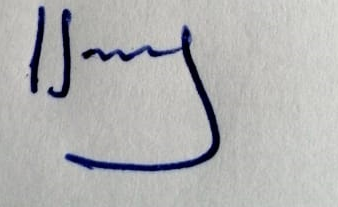 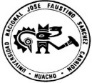 Línea de CarreraCIENCIA BASICASemestre Académico2020-1Código del Curso3305356Créditos03Horas Semanales Hrs. Totales: 04        Teóricas: 02  Practicas: 02Ciclo05SecciónAApellidos y Nombres del DocenteSoto La Rosa Jose GermanCorreo Institucionaljsoto@unjfsc.edu.peN° De Celular965378457CAPACIDAD DE LA UNIDAD DIDÁCTICANOMBRE DE LA UNIDAD DIDÁCTICASEMANASUNIDAD I En todo diagnóstico de la Realidad Nacional   se aplica  y  también  se desarrollan los conceptos fundamentales para comprender la Realidad Nacional.Conceptos fundamentales para comprender la Realidad  Nacional.1,2,3,4UNIDADIIExamina la necesidad de solucionar los problemas, se debe lograr el conocimiento de las principales características del territorio nacional, la dinámica poblacional, la migración interna e internacional y el proceso de urbanización.Territorio, Población y Economía5,6,7,8UNIDADIIIPara entender los problemas de la sociedades saber comprender, conocer el análisis de los principales problemas sociales del país, la realidad cultural y la identidad nacional; así lograr comprender la naturaleza y articulación de la diversidad cultural peruana.Sociedad y Cultura9, 10, 11 ,12UNIDADIVEs necesario comprender la naturaleza del estado, la democracia, los movimientos sociales y Políticos, la violencia; analizar el conocimiento de las características de la globalización, efectos en la economía peruana y mundial, la geopolítica, tratados políticos, militares y económicos en el mundo multipolar.Estado y Política13, 14, 15, 16N°INDICADORES DE CAPACIDAD AL FINALIZAR EL CURSO1Analiza las diversas definiciones de la realidad nacional tomando como base los conceptos fundamentales  y  categorías propuestas.2Compara las diversas definiciones de la realidad nacional tomando como base los conceptos y matices del CAEN.3Identifica  la evolución manufacturera nacional.4Emplea  las estadísticas para interpretar la evolución del empleo manufacturero y las políticas de industrialización en el país.5Examina la necesidad de solucionar los problemas, se debe lograr el conocimiento de las principales características del territorio nacional, la dinámica poblacional, la migración interna e internacional y el proceso de urbanización.6Identifica las estadísticas, teorías referentes a la pobreza  y empleo.7Participa en la discusión  y diferencias esquemas de evolución económica en la época incaica, colonial y republicana.8Idea nuevas  formas de solución a la problemática de población, migración y urbanización.9Distingue las características de la sociedad oligárquica, auge y caída.10Identifica  la diversidad cultural y multiétnico del Perú.11Discute sobre la necesidad de una identidad nacional y peruanidad.  12Analiza los resultados de las ventajas y desventajas de la globalización en el mundo actual.13Desarrolla las características de organización del estado peruano y su descentralización.14Analiza las diversas ideologías de los partidos políticos del  Perú.15Diseña mesas de trabajo para discutir los orígenes y solución a los problemas de la violencia y desarrollo de los movimientos sociales del Perú.16Examina los factores geopolíticos, la realidad internacional y el mundo multipolar, las alianzas estratégicas Comerciales y militares.UNIDAD DIDÁCTICA I: CONCEPTOS FUNDAMENTALES PARA COMPRENDER LA REALIDAD NACIONALCAPACIDAD DE LA UNIDAD DIDÁCTICA I: En los conceptos fundamentales de la Realidad Nacional se aplican los conocimientos necesarios para comprenderlos.CAPACIDAD DE LA UNIDAD DIDÁCTICA I: En los conceptos fundamentales de la Realidad Nacional se aplican los conocimientos necesarios para comprenderlos.CAPACIDAD DE LA UNIDAD DIDÁCTICA I: En los conceptos fundamentales de la Realidad Nacional se aplican los conocimientos necesarios para comprenderlos.CAPACIDAD DE LA UNIDAD DIDÁCTICA I: En los conceptos fundamentales de la Realidad Nacional se aplican los conocimientos necesarios para comprenderlos.CAPACIDAD DE LA UNIDAD DIDÁCTICA I: En los conceptos fundamentales de la Realidad Nacional se aplican los conocimientos necesarios para comprenderlos.CAPACIDAD DE LA UNIDAD DIDÁCTICA I: En los conceptos fundamentales de la Realidad Nacional se aplican los conocimientos necesarios para comprenderlos.CAPACIDAD DE LA UNIDAD DIDÁCTICA I: En los conceptos fundamentales de la Realidad Nacional se aplican los conocimientos necesarios para comprenderlos.CAPACIDAD DE LA UNIDAD DIDÁCTICA I: En los conceptos fundamentales de la Realidad Nacional se aplican los conocimientos necesarios para comprenderlos.UNIDAD DIDÁCTICA I: CONCEPTOS FUNDAMENTALES PARA COMPRENDER LA REALIDAD NACIONALSEMANACONTENIDOS CONTENIDOS CONTENIDOS CONTENIDOS ESTRATEGIAS DE LA ENSEÑANZA VIRTUALESTRATEGIAS DE LA ENSEÑANZA VIRTUALINDICADORES DE LOGRO DE LA CAPACIDAD UNIDAD DIDÁCTICA I: CONCEPTOS FUNDAMENTALES PARA COMPRENDER LA REALIDAD NACIONALSEMANACONCEPTUALPROCEDIMENTALPROCEDIMENTALACTITUDINALESTRATEGIAS DE LA ENSEÑANZA VIRTUALESTRATEGIAS DE LA ENSEÑANZA VIRTUALINDICADORES DE LOGRO DE LA CAPACIDAD UNIDAD DIDÁCTICA I: CONCEPTOS FUNDAMENTALES PARA COMPRENDER LA REALIDAD NACIONAL        1234Introducción al curso Clase Inaugural,  Explicación del silabo respectivo. ¿Qué es la Realidad Nacional?Definición de realidad nacional,  Definición de la realidad Nacional según el CAEN (Centro de Altos Estudios Nacionales.Realidad y Evolución  de la industria Manufacturera regional y nacional.Liberación comercial, evolución del empleo manufacturero e  industrialización.Explicar la importancia de la Realidad Nacional en el desarrollo nacional.Comparar las diversas definiciones y el CAEN destaca ciertos matices a tener en cuenta.Analizar la evolución manufacturera regional y nacional.Identificar las políticas liberación comercial en el país, políticas   de industrialización.Explicar la importancia de la Realidad Nacional en el desarrollo nacional.Comparar las diversas definiciones y el CAEN destaca ciertos matices a tener en cuenta.Analizar la evolución manufacturera regional y nacional.Identificar las políticas liberación comercial en el país, políticas   de industrialización.Trabajo en equipo para discutir el desarrollo  y la compresión de los conceptos fundamentales de la Realidad nacional.Debatir los conceptos fundamentales de Realidad nacional.Debatir la evolución de la industria manufacturera regional y nacional.Proponer las políticas de industrialización en el mundo y nacional.Expositiva (Docente/Alumno)Uso del Google MeetDebate dirigido (Discusiones)Foros, ChatLecturasUso de repositorios digitalesLluvia de ideas (Saberes previos)Foros, ChatExpositiva (Docente/Alumno)Uso del Google MeetDebate dirigido (Discusiones)Foros, ChatLecturasUso de repositorios digitalesLluvia de ideas (Saberes previos)Foros, ChatAnaliza las diversas definiciones de la realidad nacional tomando como base los conceptos fundamentales  y  categorías propuestas.Compara las diversas definiciones de la realidad nacional tomando como base los conceptos y matices del CAEN.Identifica  la evolución manufacturera nacional.Emplea  las estadísticas para interpretar la evolución del empleo manufacturero y las políticas de industrialización en el país.UNIDAD DIDÁCTICA I: CONCEPTOS FUNDAMENTALES PARA COMPRENDER LA REALIDAD NACIONAL        1234EVALUACIÓN DE LA UNIDAD DIDÁCTICAEVALUACIÓN DE LA UNIDAD DIDÁCTICAEVALUACIÓN DE LA UNIDAD DIDÁCTICAEVALUACIÓN DE LA UNIDAD DIDÁCTICAEVALUACIÓN DE LA UNIDAD DIDÁCTICAEVALUACIÓN DE LA UNIDAD DIDÁCTICAEVALUACIÓN DE LA UNIDAD DIDÁCTICA|UNIDAD DIDÁCTICA I: CONCEPTOS FUNDAMENTALES PARA COMPRENDER LA REALIDAD NACIONAL        1234EVIDENCIA DE CONOCIMIENTOSEVIDENCIA DE CONOCIMIENTOSEVIDENCIA DE PRODUCTOEVIDENCIA DE PRODUCTOEVIDENCIA DE PRODUCTOEVIDENCIA DE DESEMPEÑOEVIDENCIA DE DESEMPEÑOUNIDAD DIDÁCTICA I: CONCEPTOS FUNDAMENTALES PARA COMPRENDER LA REALIDAD NACIONAL        1234Estudios de CasosCuestionariosEstudios de CasosCuestionariosTrabajos individuales y/o grupalesSoluciones a Ejercicios propuestosTrabajos individuales y/o grupalesSoluciones a Ejercicios propuestosTrabajos individuales y/o grupalesSoluciones a Ejercicios propuestosComportamiento en clase virtual y chatComportamiento en clase virtual y chatUNIDAD DIDÁCTICA II: TERRITORIO, POBLACIÓN  Y ECONOMÍACAPACIDAD DE LA UNIDAD DIDÁCTICA II: Ante la necesidad de solucionar los problemas, se debe lograr el conocimiento de las principales características del territorio nacional, la dinámica poblacional, la migración interna e internacional y el proceso de urbanización.CAPACIDAD DE LA UNIDAD DIDÁCTICA II: Ante la necesidad de solucionar los problemas, se debe lograr el conocimiento de las principales características del territorio nacional, la dinámica poblacional, la migración interna e internacional y el proceso de urbanización.CAPACIDAD DE LA UNIDAD DIDÁCTICA II: Ante la necesidad de solucionar los problemas, se debe lograr el conocimiento de las principales características del territorio nacional, la dinámica poblacional, la migración interna e internacional y el proceso de urbanización.CAPACIDAD DE LA UNIDAD DIDÁCTICA II: Ante la necesidad de solucionar los problemas, se debe lograr el conocimiento de las principales características del territorio nacional, la dinámica poblacional, la migración interna e internacional y el proceso de urbanización.CAPACIDAD DE LA UNIDAD DIDÁCTICA II: Ante la necesidad de solucionar los problemas, se debe lograr el conocimiento de las principales características del territorio nacional, la dinámica poblacional, la migración interna e internacional y el proceso de urbanización.CAPACIDAD DE LA UNIDAD DIDÁCTICA II: Ante la necesidad de solucionar los problemas, se debe lograr el conocimiento de las principales características del territorio nacional, la dinámica poblacional, la migración interna e internacional y el proceso de urbanización.CAPACIDAD DE LA UNIDAD DIDÁCTICA II: Ante la necesidad de solucionar los problemas, se debe lograr el conocimiento de las principales características del territorio nacional, la dinámica poblacional, la migración interna e internacional y el proceso de urbanización.CAPACIDAD DE LA UNIDAD DIDÁCTICA II: Ante la necesidad de solucionar los problemas, se debe lograr el conocimiento de las principales características del territorio nacional, la dinámica poblacional, la migración interna e internacional y el proceso de urbanización.UNIDAD DIDÁCTICA II: TERRITORIO, POBLACIÓN  Y ECONOMÍASEMANACONTENIDOS CONTENIDOS CONTENIDOS CONTENIDOS ESTRATEGIAS DE LA ENSEÑANZA VIRTUALESTRATEGIAS DE LA ENSEÑANZA VIRTUALINDICADORES DE LOGRO DE LA CAPACIDAD UNIDAD DIDÁCTICA II: TERRITORIO, POBLACIÓN  Y ECONOMÍASEMANACONCEPTUALPROCEDIMENTALPROCEDIMENTALACTITUDINALESTRATEGIAS DE LA ENSEÑANZA VIRTUALESTRATEGIAS DE LA ENSEÑANZA VIRTUALINDICADORES DE LOGRO DE LA CAPACIDAD UNIDAD DIDÁCTICA II: TERRITORIO, POBLACIÓN  Y ECONOMÍA       56        78Territorio , medio ambiente y verticalidad de pisos ecológicosPobreza  y empleo.Exclusión y desigualdadEsquema de la evolución económicaPoblación, migración y urbanizaciónEjecutar la teoría sobre territorio, medio ambiente y pisos ecológicos.Identificar las teorías de pobreza, empleo, la exclusión y desigualdad.Identificar mediante los esquemas  económicos, social y político de la época incaica, colonial y republicana.Discutir los problemas de Población, migración y urbanización.Ejecutar la teoría sobre territorio, medio ambiente y pisos ecológicos.Identificar las teorías de pobreza, empleo, la exclusión y desigualdad.Identificar mediante los esquemas  económicos, social y político de la época incaica, colonial y republicana.Discutir los problemas de Población, migración y urbanización.Justificar la teoría sobre territorio, medio ambiente y pisos ecológicos.Proponer las diversas teorías de pobreza, empleo.Usar los diferentes esquemas de evolución económica y sus diferencias.Justificar la importancia del diagnóstico de la Población, migración y urbanización.Expositiva (Docente/Alumno)Uso del Google MeetDebate dirigido (Discusiones)Foros, ChatLecturasUso de repositorios digitalesLluvia de ideas (Saberes previos)Foros, ChatExpositiva (Docente/Alumno)Uso del Google MeetDebate dirigido (Discusiones)Foros, ChatLecturasUso de repositorios digitalesLluvia de ideas (Saberes previos)Foros, Chat Examina la necesidad de solucionar los problemas, se debe lograr el conocimiento de las principales características del territorio nacional, la dinámica poblacional, la migración interna e internacional y el proceso de urbanización.Identifica las estadísticas,   teorías referentes a la pobreza  y empleo.Participa en la discusión  y diferencias esquemas de evolución económica en la época incaica, colonial y republicana.Idea nuevas  formas de solución a la problemática de población, migración y urbanización.UNIDAD DIDÁCTICA II: TERRITORIO, POBLACIÓN  Y ECONOMÍA       56        78EVALUACIÓN DE LA UNIDAD DIDÁCTICAEVALUACIÓN DE LA UNIDAD DIDÁCTICAEVALUACIÓN DE LA UNIDAD DIDÁCTICAEVALUACIÓN DE LA UNIDAD DIDÁCTICAEVALUACIÓN DE LA UNIDAD DIDÁCTICAEVALUACIÓN DE LA UNIDAD DIDÁCTICAEVALUACIÓN DE LA UNIDAD DIDÁCTICAUNIDAD DIDÁCTICA II: TERRITORIO, POBLACIÓN  Y ECONOMÍA       56        78EVIDENCIA DE CONOCIMIENTOSEVIDENCIA DE CONOCIMIENTOSEVIDENCIA DE PRODUCTOEVIDENCIA DE PRODUCTOEVIDENCIA DE PRODUCTOEVIDENCIA DE DESEMPEÑOEVIDENCIA DE DESEMPEÑOUNIDAD DIDÁCTICA II: TERRITORIO, POBLACIÓN  Y ECONOMÍA       56        78Estudios de CasosCuestionariosEstudios de CasosCuestionariosTrabajos individuales y/o grupalesSoluciones a Ejercicios propuestosTrabajos individuales y/o grupalesSoluciones a Ejercicios propuestosTrabajos individuales y/o grupalesSoluciones a Ejercicios propuestosComportamiento en clase virtual y chatComportamiento en clase virtual y chatUNIDAD DIDÁCTICA III: SOCIEDAD Y CULTURACAPACIDAD DE LA UNIDAD DIDÁCTICA III: : Para entender los problemas de la sociedades saber comprender, conocer el análisis de los principales problemas sociales del país, la realidad cultural y la identidad nacional; así lograr comprender la naturaleza y articulación de la diversidad cultural.CAPACIDAD DE LA UNIDAD DIDÁCTICA III: : Para entender los problemas de la sociedades saber comprender, conocer el análisis de los principales problemas sociales del país, la realidad cultural y la identidad nacional; así lograr comprender la naturaleza y articulación de la diversidad cultural.CAPACIDAD DE LA UNIDAD DIDÁCTICA III: : Para entender los problemas de la sociedades saber comprender, conocer el análisis de los principales problemas sociales del país, la realidad cultural y la identidad nacional; así lograr comprender la naturaleza y articulación de la diversidad cultural.CAPACIDAD DE LA UNIDAD DIDÁCTICA III: : Para entender los problemas de la sociedades saber comprender, conocer el análisis de los principales problemas sociales del país, la realidad cultural y la identidad nacional; así lograr comprender la naturaleza y articulación de la diversidad cultural.CAPACIDAD DE LA UNIDAD DIDÁCTICA III: : Para entender los problemas de la sociedades saber comprender, conocer el análisis de los principales problemas sociales del país, la realidad cultural y la identidad nacional; así lograr comprender la naturaleza y articulación de la diversidad cultural.CAPACIDAD DE LA UNIDAD DIDÁCTICA III: : Para entender los problemas de la sociedades saber comprender, conocer el análisis de los principales problemas sociales del país, la realidad cultural y la identidad nacional; así lograr comprender la naturaleza y articulación de la diversidad cultural.CAPACIDAD DE LA UNIDAD DIDÁCTICA III: : Para entender los problemas de la sociedades saber comprender, conocer el análisis de los principales problemas sociales del país, la realidad cultural y la identidad nacional; así lograr comprender la naturaleza y articulación de la diversidad cultural.CAPACIDAD DE LA UNIDAD DIDÁCTICA III: : Para entender los problemas de la sociedades saber comprender, conocer el análisis de los principales problemas sociales del país, la realidad cultural y la identidad nacional; así lograr comprender la naturaleza y articulación de la diversidad cultural.UNIDAD DIDÁCTICA III: SOCIEDAD Y CULTURASEMANACONTENIDOS CONTENIDOS CONTENIDOS CONTENIDOS ESTRATEGIAS DE LA ENSEÑANZA VIRTUALESTRATEGIAS DE LA ENSEÑANZA VIRTUALINDICADORES DE LOGRO DE LA CAPACIDAD UNIDAD DIDÁCTICA III: SOCIEDAD Y CULTURASEMANACONCEPTUALPROCEDIMENTALPROCEDIMENTALACTITUDINALESTRATEGIAS DE LA ENSEÑANZA VIRTUALESTRATEGIAS DE LA ENSEÑANZA VIRTUALINDICADORES DE LOGRO DE LA CAPACIDAD UNIDAD DIDÁCTICA III: SOCIEDAD Y CULTURA        9101112Auge y Caída de la Sociedad Oligárquica.  La ideología del Empresariado Informal y formal.Diversidad  cultural e InterculturalidadEtnicidad y mestizaje.Identidad nacional y culturaLa globalización, ventajas y desventajasComparar las razones y diagnóstico de auge y caída de la sociedad oligarca.Analizar nuestra diversidad cultural y étnica.Identificar nuestra identidad nacional y peruanidad.Describir las ventajas y desventajas de la globalización.Comparar las razones y diagnóstico de auge y caída de la sociedad oligarca.Analizar nuestra diversidad cultural y étnica.Identificar nuestra identidad nacional y peruanidad.Describir las ventajas y desventajas de la globalización.Apreciar la evolución de la sociedad oligárquica a la actual.Establecer las características pluricultural y multiétnico.Establecer las características de nuestra identidad nacional.Usar los conceptos de globalización, compara sus ventajas y desventajas.Expositiva (Docente/Alumno)Uso del Google MeetDebate dirigido (Discusiones)Foros, ChatLecturasUso de repositorios digitalesLluvia de ideas (Saberes previos)Foros, ChatExpositiva (Docente/Alumno)Uso del Google MeetDebate dirigido (Discusiones)Foros, ChatLecturasUso de repositorios digitalesLluvia de ideas (Saberes previos)Foros, ChatDistingue las características de la sociedad oligárquica, auge y caída.Identifica  la diversidad cultural y multiétnico del Perú.Discute sobre la necesidad de una identidad nacional y peruanidad.  Analiza los resultados de las ventajas y desventajas de la globalización en el mundo actual.UNIDAD DIDÁCTICA III: SOCIEDAD Y CULTURA        9101112EVALUACIÓN DE LA UNIDAD DIDÁCTICAEVALUACIÓN DE LA UNIDAD DIDÁCTICAEVALUACIÓN DE LA UNIDAD DIDÁCTICAEVALUACIÓN DE LA UNIDAD DIDÁCTICAEVALUACIÓN DE LA UNIDAD DIDÁCTICAEVALUACIÓN DE LA UNIDAD DIDÁCTICAEVALUACIÓN DE LA UNIDAD DIDÁCTICAUNIDAD DIDÁCTICA III: SOCIEDAD Y CULTURA        9101112EVIDENCIA DE CONOCIMIENTOSEVIDENCIA DE CONOCIMIENTOSEVIDENCIA DE PRODUCTOEVIDENCIA DE PRODUCTOEVIDENCIA DE PRODUCTOEVIDENCIA DE DESEMPEÑOEVIDENCIA DE DESEMPEÑOUNIDAD DIDÁCTICA III: SOCIEDAD Y CULTURA        9101112Estudios de CasosCuestionariosEstudios de CasosCuestionariosTrabajos individuales y/o grupalesSoluciones a Ejercicios propuestosTrabajos individuales y/o grupalesSoluciones a Ejercicios propuestosTrabajos individuales y/o grupalesSoluciones a Ejercicios propuestosComportamiento en clase virtual y chatComportamiento en clase virtual y chatUNIDAD DIDÁCTICA IV: ESTADO Y POLITICACAPACIDAD DE LA UNIDAD DIDÁCTICA IV: Es necesario comprender la naturaleza del estado, la democracia, la descentralización y los movimientos sociales y Políticos, la violencia; Como también analizar el conocimiento de las características de la globalización y sus efectos en la economía y sociedad latinoamericana y peruana,  la geopolítica y el escenario internacional,  las alianzas estratégicas comercial y tratados políticos, militares y económicos y el mundo multipolar.CAPACIDAD DE LA UNIDAD DIDÁCTICA IV: Es necesario comprender la naturaleza del estado, la democracia, la descentralización y los movimientos sociales y Políticos, la violencia; Como también analizar el conocimiento de las características de la globalización y sus efectos en la economía y sociedad latinoamericana y peruana,  la geopolítica y el escenario internacional,  las alianzas estratégicas comercial y tratados políticos, militares y económicos y el mundo multipolar.CAPACIDAD DE LA UNIDAD DIDÁCTICA IV: Es necesario comprender la naturaleza del estado, la democracia, la descentralización y los movimientos sociales y Políticos, la violencia; Como también analizar el conocimiento de las características de la globalización y sus efectos en la economía y sociedad latinoamericana y peruana,  la geopolítica y el escenario internacional,  las alianzas estratégicas comercial y tratados políticos, militares y económicos y el mundo multipolar.CAPACIDAD DE LA UNIDAD DIDÁCTICA IV: Es necesario comprender la naturaleza del estado, la democracia, la descentralización y los movimientos sociales y Políticos, la violencia; Como también analizar el conocimiento de las características de la globalización y sus efectos en la economía y sociedad latinoamericana y peruana,  la geopolítica y el escenario internacional,  las alianzas estratégicas comercial y tratados políticos, militares y económicos y el mundo multipolar.CAPACIDAD DE LA UNIDAD DIDÁCTICA IV: Es necesario comprender la naturaleza del estado, la democracia, la descentralización y los movimientos sociales y Políticos, la violencia; Como también analizar el conocimiento de las características de la globalización y sus efectos en la economía y sociedad latinoamericana y peruana,  la geopolítica y el escenario internacional,  las alianzas estratégicas comercial y tratados políticos, militares y económicos y el mundo multipolar.CAPACIDAD DE LA UNIDAD DIDÁCTICA IV: Es necesario comprender la naturaleza del estado, la democracia, la descentralización y los movimientos sociales y Políticos, la violencia; Como también analizar el conocimiento de las características de la globalización y sus efectos en la economía y sociedad latinoamericana y peruana,  la geopolítica y el escenario internacional,  las alianzas estratégicas comercial y tratados políticos, militares y económicos y el mundo multipolar.CAPACIDAD DE LA UNIDAD DIDÁCTICA IV: Es necesario comprender la naturaleza del estado, la democracia, la descentralización y los movimientos sociales y Políticos, la violencia; Como también analizar el conocimiento de las características de la globalización y sus efectos en la economía y sociedad latinoamericana y peruana,  la geopolítica y el escenario internacional,  las alianzas estratégicas comercial y tratados políticos, militares y económicos y el mundo multipolar.CAPACIDAD DE LA UNIDAD DIDÁCTICA IV: Es necesario comprender la naturaleza del estado, la democracia, la descentralización y los movimientos sociales y Políticos, la violencia; Como también analizar el conocimiento de las características de la globalización y sus efectos en la economía y sociedad latinoamericana y peruana,  la geopolítica y el escenario internacional,  las alianzas estratégicas comercial y tratados políticos, militares y económicos y el mundo multipolar.UNIDAD DIDÁCTICA IV: ESTADO Y POLITICASEMANACONTENIDOS CONTENIDOS CONTENIDOS CONTENIDOS ESTRATEGIAS DE LA ENSEÑANZA VIRTUALESTRATEGIAS DE LA ENSEÑANZA VIRTUALINDICADORES DE LOGRO DE LA CAPACIDAD UNIDAD DIDÁCTICA IV: ESTADO Y POLITICASEMANACONCEPTUALPROCEDIMENTALPROCEDIMENTALACTITUDINALESTRATEGIAS DE LA ENSEÑANZA VIRTUALESTRATEGIAS DE LA ENSEÑANZA VIRTUALINDICADORES DE LOGRO DE LA CAPACIDAD UNIDAD DIDÁCTICA IV: ESTADO Y POLITICA1314      1516Estado, democracia y ciudadanía.Descentralización y regionalización.Partidos políticos e ideologíasMovimientos sociales y violencia en el        PerúLa Realidad Internacional: Historia del siglo xx, el mundo multipolar, alianzas estratégicas comercial y militar. Geopolítica y coyuntura actual.Describe correctamente  los conocimientos de organización del estado y la regionalización.Identificar las diversas ideologías de los partidos políticos.Analizar el desarrollo de los movimientos sociales y la violencia en el Perú.Identificar la geopolítica y realidad internacional.Describe correctamente  los conocimientos de organización del estado y la regionalización.Identificar las diversas ideologías de los partidos políticos.Analizar el desarrollo de los movimientos sociales y la violencia en el Perú.Identificar la geopolítica y realidad internacional.Establecer  las características Organizacional del estado y la descentralización.Proponer la discusión de los Programas de los Partidos y ley de Partidos políticos.Discutir las dimensiones de los movimientos sociales y violencia.Establecer la coyuntura actual, el mundo multipolar y geopolítica mundial.Expositiva (Docente/Alumno)Uso del Google MeetDebate dirigido (Discusiones)Foros, ChatLecturasUso de repositorios digitalesLluvia de ideas (Saberes previos)Foros, ChatExpositiva (Docente/Alumno)Uso del Google MeetDebate dirigido (Discusiones)Foros, ChatLecturasUso de repositorios digitalesLluvia de ideas (Saberes previos)Foros, ChatDesarrolla las características de organización del estado peruano y su descentralización.Analiza las diversas ideologías de los partidos políticos del  Perú.Diseña mesas de trabajo para discutir los orígenes y solución a los problemas de la violencia y desarrollo de los movimientos sociales del Perú.Examina los factores geopolíticos, la realidad internacional y el mundo multipolar, las alianzas estratégicas Comerciales y militares.UNIDAD DIDÁCTICA IV: ESTADO Y POLITICA1314      1516EVALUACIÓN DE LA UNIDAD DIDÁCTICAEVALUACIÓN DE LA UNIDAD DIDÁCTICAEVALUACIÓN DE LA UNIDAD DIDÁCTICAEVALUACIÓN DE LA UNIDAD DIDÁCTICAEVALUACIÓN DE LA UNIDAD DIDÁCTICAEVALUACIÓN DE LA UNIDAD DIDÁCTICAEVALUACIÓN DE LA UNIDAD DIDÁCTICAUNIDAD DIDÁCTICA IV: ESTADO Y POLITICA1314      1516EVIDENCIA DE CONOCIMIENTOSEVIDENCIA DE CONOCIMIENTOSEVIDENCIA DE PRODUCTOEVIDENCIA DE PRODUCTOEVIDENCIA DE PRODUCTOEVIDENCIA DE DESEMPEÑOEVIDENCIA DE DESEMPEÑOUNIDAD DIDÁCTICA IV: ESTADO Y POLITICA1314      1516Estudios de CasosCuestionariosEstudios de CasosCuestionariosTrabajos individuales y/o grupalesSoluciones a Ejercicios propuestosTrabajos individuales y/o grupalesSoluciones a Ejercicios propuestosTrabajos individuales y/o grupalesSoluciones a Ejercicios propuestosComportamiento en clase virtual y chatComportamiento en clase virtual y chatEVIDENCIA DE CONOCIMIENTOPorcentajePonderaciónInstrumentos1.    Evaluación   en   plataforma   con   15preguntas dicotómicas (Verdadero o falso)5 %0.05Cuestionario2.    Evaluación   en   plataforma   con   15Preguntas de opciones múltiples.7 %0.07Cuestionario3.    Evaluación   en   plataforma   con   15Preguntas de opciones múltiples.8 %0.08Cuestionario4.    Cinco videos para análisis y síntesis10 %0.10Cuestionario10 %0.10VideosTotal Evidencia de Conocimiento30 %0.30EVIDENCIA DE PRODUCTOPorcentajePonderaciónInstrumentos1.    Presentación  del  Tercer  avance  del5 %0.05Trabajo impresoProyecto formativo.5 %0.05    de acuerdo al2.    Contenido de forma y fondo15 %0.15formato3.    Aportes hechos al trabajo15 %0.15establecidoTotal Evidencia de Producto35 %0.35EVIDENCIA DE DESEMPEÑOPorcentajePonderaciónInstrumentos1.    Presentación oportuna del trabajo5 %0.05Tercer avance del proyecto formativo2.    Formular      un   procedimiento  para15 %0.15Tercer avance del proyecto formativohacer el mejor planteamiento de lasCinco soluciones posibles.15 %0.15Tercer avance del proyecto formativo3.   Discriminar las soluciones posibles y propone una solución la que permite resolver el problema.15 %0.15Tercer avance del proyecto formativoTotal Evidencia de Desempeño35 %0.35VARIABLESPONDERACIONESUNIDADES DIDÁCTICAS DENOMINADAS MÓDULOSEvaluación de Conocimiento30 %El ciclo académico comprende 4Evaluación de Producto35%El ciclo académico comprende 4Evaluación de Desempeño35 %El ciclo académico comprende 4